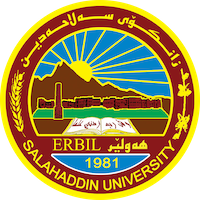 Academic Curriculum Vitae 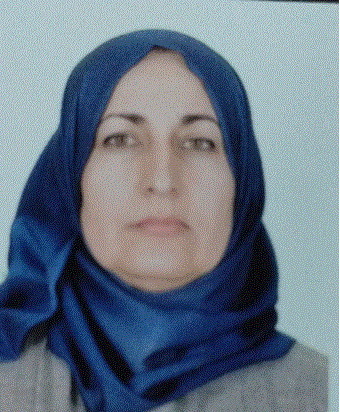 Personal Information:Full Name: Zhyan Rafaat Ali Alkaki.Academic Title: LecturerEmail: zhyan.ali@su.edu.krd Mobile:00964+7504243782Education:B.Sc. in Mathematics. Mathematics Department- College of Education- Salahaddin University- Erbil in 1997.M.Sc. in Mathematics. Mathematics Department- College of Science - Salahaddin University- Erbil in 2010.Employment:Teaching assistant at the College of Agriculture / Salahuddin University, Erbil, on 11/29/1998.Transferred to the College of Basic Education on 10/13/2004.I started a master's degree in 2007-2009 at Salahaddin University / College of Science / Department of Mathematics.I have been teaching in the Department of Mathematics, College of Basic Education, Salahaddin University, Erbil, since 2010 until now.Teaching experience:Working as Teacher in University of Salahaddin  Erbil– College of basic education – Mathematics Department since 2010. Lessons taught:Axiomatic system and geometry/ fourth stageStatistical Inference/ fourth stageLinear programming/ third stageProbability and Statistics/ second stagePrinciple of Statistics/ Second stage Calculus/ first stageFinite Mathematics/ first stageAcademic Skill/ first stageIT/ first stageWorked as instructor in Bayan University  (2016-2017) .Lesson taught (Principles of Statistics)Research and publicationsA comparison between certain repeated measures model and some ANOVA models, by using simulation. (Title of MA Thesis).Application of Binary Logistic Regression Model to Cancer Patients: a case study of data from Erbil in Kurdistan region of Iraq.Estimation of Non-Linear Regression Parameters by Newton Raphson’s Method of Nonlinear Equations.Other QualificationsTeaching methods course 2010English language course 2013LANGUAGESGood on English, very good in Arabic, and Kurdish (Mother Language).AREA OF INTERESTS:Computer, mathematical statistics, linear programing, and so on.Professional Social Network Accounts:https://www.researchgate.net/profile/Zhyan-Alihttps://www.linkedin.com/in/zhyan-ali-b767b1157/https://scholar.google.com/citations?hl=en&user=fSp2InYAAAAJhttps://orcid.org/my-orcid?orcid=0009-0002-7257-4532